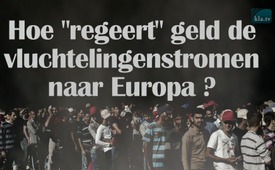 Hoe “regeert” geld de vluchtelingenstromen naar Europa?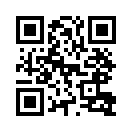 Hoe “regeert” geld de vluchtelingenstromen naar Europa? 
Vijf eenvoudige stappen zeggen hoe de vluchtelingenstromen doelgericht naar Europa worden gestuurd:Hoe “regeert” geld de vluchtelingenstromen naar Europa? 
Vijf eenvoudige stappen zeggen hoe de vluchtelingenstromen doelgericht naar Europa worden gestuurd:
1. Een oorlog wordt gefinancierd. 
De geldgever kiest een opkomend, geo-strategisch belangrijk land als 'doelland' uit en lokt daar een burgeroorlog uit.
De oorlog wordt verborgen gevoerd. Voor de bloedige strijd in het doelland worden meerdere radicale groepen die bereid zijn tot geweld, voorzien van de modernste wapens en opgeleid in kampen door militaire adviseurs. 
Miljarden dollars worden ter beschikking gesteld voor de rekrutering en bewapening van deze groepen. 
Terroristen, raketten en ander zwaar materiaal worden illegaal in het doelland binnen gesluisd en voortdurend ondersteund met wapenleveringen en geldmiddelen.
Aan extremistische gedetineerden van de buurlanden wordt vrijheid aangeboden, indien ze zich ertoe verplichten, mee te strijden tegen de regering van het doelland.
www.freundschaft-mit-valjevo.de/wordpress/?p=1048
www.gegenfrage.com/saudis-schicken-haeftlinge-zum-kampf-nach-syrien/
www.radio-utopie.de/2015/09/10/zerstoerung-syriens-internationales-tribunal-zur-aufklaerung-notwendig/
www.kla.tv/5540 Hoe functioneren moderne oorlogen? 

2. Het oorlogsland wordt gesanctioneerd
De buitenlandse activa van het doelland worden bevroren, invoer wordt verboden. 
Iedere inkomstenbron wordt het land ontnomen. Uitvoer van brandstof, aardolie, techniek en uitrusting wordt verboden om de economie van dat land lam te leggen en de regering ten val te brengen. 
Er wordt een einde gemaakt aan alle geldverkeer om de inkomsten van dat land, die nodig zijn voor de aankoop van goederen voor de bevolking en de economie, te onttrekken.  Gastarbeiders kunnen zelfs geen geld meer overmaken aan hun verwanten.  
Het embargo richt zich tegen de burgerbevolking. Het wakkert de bloedige strijd aan in het land en dwingt miljoenen mensen te vluchten, waaronder geschoolde arbeiders, leraars, dokters, ingenieurs.
www.freundschaft-mit-valjevo.de/wordpress/?p=1048
http://deutsche-wirtschafts-nachrichten.de/2015/09/14/neue-fluechtlings-wellen-eu-sanktionen-beschleunigen-zerstoerung-syriens/

3. De financiële middelen worden onttrokken aan de vluchtelingenkampen rondom  het oorlogsland
Miljoenen vluchtelingen  worden opgevangen en verzorgd in reusachtige opvangkampen in landen die grenzen aan het doelland. Een klein deel daarvan mag overdag werken. De opvangkampen worden gefinancierd door de regering en het wereldvoedselprogramma. 
www.youtube.com/watch?t=121&amp;amp;v=oA57ZhCPot4
De geldschieters van het wereldvoedselprogramma komen hun verplichtingen nu niet meer na. Het wereldvoedselprogramma stopt de voedselhulp uit “geldgebrek” en de levensmiddelenrantsoenen worden verminderd.
Voor honderdduizenden kinderen is er geen hulppakket meer.
Uit “geldgebrek” wordt steeds weer de financiering voor nog meer kampen gestopt en de financiële ondersteuning door de internationale gemeenschap is beëindigd. 
Ten gevolge van de steeds slechter wordende toestand in de aangrenzende landen, komen vluchtelingen steeds meer richting Europa, omdat zij daar op betere ondersteuning hopen.
www.srf.ch/news/international/uno-kann-sich-nahrungsmittel-hilfe-fuer-syrien-nicht-mehr-leisten
http://deutsch-tuerkische-zeitung.de/tuerkei-eroeffnet-weltgroesstes-fluechtlingslager-un-stellt-hilfen-ein/
http://deutsch-tuerkische-zeitung.de/faz-gastbeitrag-davutoglu-kritisiert-fluechtlingspolitik-der-eu/#sthash.JpsG7wn8.dpuf.
www.contra-magazin.com/2014/12/geldmangel-uno-stellt-hungerhilfe-fuer-syrische-fluechtlinge-ein/?print=pdf
https://www.youtube.com/watch?v=JPykOoAwN5I

4. Van de vluchtelingen-mensensmokkel naar Europa wordt een big business gemaakt. 
De vluchtelingen worden door misdadigers tegen contant geld geladen op gammele schuiten en - op de vaak dodelijke reis - over zee gestuurd.
http://info.kopp-verlag.de/hintergruende/deutschland/gerhard-wisnewski/gierig-auf-migranten-die-politischen-schlepperbanden-von-pro-asyl-und-co-.html
De mensenhandelaars worden georganiseerd door maffiose “souteneurs”kringen en getolereerd door de politie.
www.srf.ch/news/international/die-realitaet-im-ungarischen-schlepper-dschungel
De business met de vluchtelingen naar Europa is een georganiseerde industrie met jaarlijks miljarden Euro omzet. Booteigenaars en kapiteins, mensensmokkelaars en bemiddelaars casseren honderden tot duizenden Euro’s per vluchteling. Zij bezorgen nieuwe paspoorten en geven vluchtwegen aan, maar ook drugs, en vrouwen voor  prostitutie.
Niemand weet wie hier de touwtjestrekkers zijn, die per overzet soms een opbrengst met 6 nullen opstrijken.
http://www.srf.ch/news/international/milliardenindustrie-menschen-schmuggel
Er wordt, via organisaties, een financieringsmodel geschapen voor vluchtelingen die niet kunnen betalen. Mensensmokkelaars worden betaald en een groot deel van de smokkelkosten wordt gedragen.
http://www.info-direkt.at/insider-die-usa-bezahlen-die-schlepper-nach-europa/

5. Vluchtelingen wordt geld beloofd in Europa.
Mensenrechtenorganisaties, politieke partijen en media effenen de weg voor de vluchtelingen, door nieuwe wetten te eisen en de vluchtelingen een onvoorwaardelijke opname te beloven in Europa.
http://info.kopp-verlag.de/hintergruende/deutschland/gerhard-wisnewski/gierig-auf-migranten-die-politischen-schlepperbanden-von-pro-asyl-und-co-.html
Een menselijke zwakheid wordt tot nut gemaakt: de meeste vluchtelingen worden getrokken naar waar de “welkomstcultuur” het grootste is en het geld het meeste lokt.
www.kla.tv/6726/ (Duits)
www.zeit.de/gesellschaft/zeitgeschehen/2015-02/interview-collier-zuwanderung-fluechtlinge/komplettansicht 
Zo sturen de geldschieters de vluchtelingenstromen doelgericht naar Europa. Europa moet worden gedestabiliseerd en verzinken in een moeras van (steeds meer) sociale, economische, politieke, maar ook religieuze problemen. Strategisch doel daarachter is: totale uitputting en als gevolg daarvan: gewillig meegaan in de Nieuwe wereldorde van de globale touwtjestrekkers. Daartoe zouden de nationale staten van Europa nooit bereid zijn geweest zonder deze bewust georkestreerde chaos. 
www.kla.tv/6746 (Het misleide volk als oorlogswapen) 

Maar wie regeert nu het geld?door ddBronnen:http://www.freundschaft-mit-valjevo.de/wordpress/?p=1048

http://www.gegenfrage.com/saudis-schicken-haeftlinge-zum-kampf-nach-syrien/

http://www.radio-utopie.de/2015/09/10/zerstoerung-syriens-internationales-tribunal-zur-aufklaerung-notwendig/

http://www.kla.tv/3359(Duits)
(Wie funktionieren moderne Kriege?)
http://www.freundschaft-mit-valjevo.de/wordpress/?p=1048

http://deutsche-wirtschafts-nachrichten.de/2015/09/14/neue-fluechtlings-wellen-eu-sanktionen-beschleunigen-zerstoerung-syriens/

https://www.youtube.com/watch?t=121&amp;v=oA57ZhCPot4

http://www.srf.ch/news/international/uno-kann-sich-nahrungsmittel-hilfe-fuer-syrien-nicht-mehr-leisten

http://deutsch-tuerkische-zeitung.de/tuerkei-eroeffnet-weltgroesstes-fluechtlingslager-un-stellt-hilfen-ein/

http://deutsch-tuerkische-zeitung.de/faz-gastbeitrag-davutoglu-kritisiert-fluechtlingspolitik-der-eu/#sthash.JpsG7wn8.dpuf.

http://www.contra-magazin.com/2014/12/geldmangel-uno-stellt-hungerhilfe-fuer-syrische-fluechtlinge-ein/?print=pdf

https://www.youtube.com/watch?v=JPykOoAwN5I

http://info.kopp-verlag.de/hintergruende/deutschland/gerhard-wisnewski/gierig-auf-migranten-die-politischen-schlepperbanden-von-pro-asyl-und-co-.html

http://www.srf.ch/news/international/die-realitaet-im-ungarischen-schlepper-dschungel

http://www.srf.ch/news/international/milliardenindustrie-menschen-schmuggel

http://www.info-direkt.at/insider-die-usa-bezahlen-die-schlepper-nach-europa/

http://info.kopp-verlag.de/hintergruende/deutschland/gerhard-wisnewski/gierig-auf-migranten-die-politischen-schlepperbanden-von-pro-asyl-und-co-.html

http://www.kla.tv/6726(Duits)

http://www.zeit.de/gesellschaft/zeitgeschehen/2015-02/interview-collier-zuwanderung-fluechtlinge/komplettansicht

http://www.kla.tv/6746
(Het misleide volk als oorlogswapen)Dit zou u ook kunnen interesseren:#Financien - Financiën - www.kla.tv/FinancienKla.TV – Het andere nieuws ... vrij – onafhankelijk – ongecensureerd ...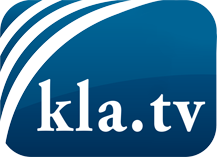 wat de media niet zouden moeten verzwijgen ...zelden gehoord van het volk, voor het volk ...nieuwsupdate elke 3 dagen vanaf 19:45 uur op www.kla.tv/nlHet is de moeite waard om het bij te houden!Gratis abonnement nieuwsbrief 2-wekelijks per E-Mail
verkrijgt u op: www.kla.tv/abo-nlKennisgeving:Tegenstemmen worden helaas steeds weer gecensureerd en onderdrukt. Zolang wij niet volgens de belangen en ideologieën van de kartelmedia journalistiek bedrijven, moeten wij er elk moment op bedacht zijn, dat er voorwendselen zullen worden gezocht om Kla.TV te blokkeren of te benadelen.Verbindt u daarom vandaag nog internetonafhankelijk met het netwerk!
Klickt u hier: www.kla.tv/vernetzung&lang=nlLicence:    Creative Commons-Licentie met naamgeving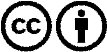 Verspreiding en herbewerking is met naamgeving gewenst! Het materiaal mag echter niet uit de context gehaald gepresenteerd worden.
Met openbaar geld (GEZ, ...) gefinancierde instituties is het gebruik hiervan zonder overleg verboden.Schendingen kunnen strafrechtelijk vervolgd worden.